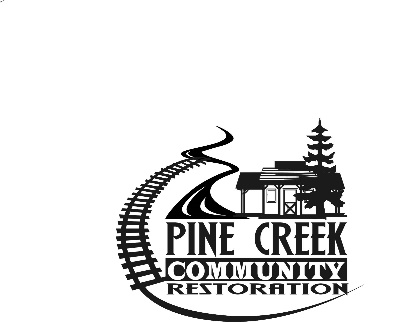 Pine Creek Community RestorationLong Term Recovery Organization (LTRO)Immediate Needs Cash Distribution – Application (Confidential)The Pine Creek Community Restoration LTRO is pleased to offer an immediate wildfire relief cash disbursement through our United Way of Whitman County Agency partner. We are committed to creating a fair and equitable disbursement process for each affected household, leaning on the advice and best practices of our professional partners, wildfire relief fund managers, and the intentions of our donors. Please complete this confidential application form and submit using one of these four ways:Access and complete the form on the United Way of Whitman County website: www.whitmanunited.org/pccr Print completed form and deliver in person to LTRO Office in MaldenPrint completed form and mail to United Way of Whitman County, P.O. Box 426, Pullman, WA 99163Email completed form to contact@whitmanunited.orgPlease sign and return this application in a timely mannerWe anticipate it will take a few days to process these applications. We are working on making sure we do this correctly and consistent with our donors’ wishes. Thank you! Date: _____________________Applicant’s Name/s: _________________________________________Mailing Address: _______________________State: _____Zip:________Phone: ______________________ E-mail:_______________________Address of Loss: _______________________State: _____Zip:_______In order to best determine your situation and provide a fair and equitable distribution process, we’ve selected a 4-Tier distribution formula. Please provide as much detail as possible. Check one of the following categories:___ Tier 1: Partial Loss - Landlord/Renter/Homeowner with some amount of                                                    loss. Please explain. ___ Tier 2: Complete Loss - Homeowner/Tenant without children/dependents with complete loss. Please explain. ___ Tier 3: Complete Loss - Homeowner/Tenant with children/dependents with complete loss. Please explain. ___ Tier 4: Other Impact/Loss – Please describe in detail your situation.Household members first name and ages: __________________________________________________I standby all facts stated within this application to be true.Applicant signature: ______________________United Way of Whitman County Use Only: Received _________________ Approved by: ______________Amount approved: __________Notes_______________________________________________________________________________________________________________________________